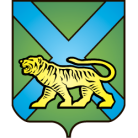 ТЕРРИТОРИАЛЬНАЯ ИЗБИРАТЕЛЬНАЯ КОМИССИЯ
ГОРОДА УССУРИЙСКАРЕШЕНИЕг. Уссурийск
О назначении Р.В. Масличенкочленом участковой избирательной комиссиис правом решающего голосаизбирательного участка № 2825На основании решения территориальной избирательной комиссии города Уссурийска от 26 февраля 2018 года № 67/553 «Об освобождении      А.П. Бурченко от обязанностей члена участковой избирательной комиссии с правом решающего голоса  избирательного участка № 2825»,  в соответствии с частью 7 статьи 28 Федерального закона «Об основных гарантиях избирательных прав и права на участие в референдуме граждан Российской Федерации», частью 8 статьи 31 Избирательного кодекса Приморского края,  решением Избирательной комиссии Приморского края от 15 мая   2013 года № 860/138 «О кандидатурах,  зачисленных в резерв составов участковых комиссий Приморского края избирательных участков  с № 2801 по № 2869,  с № 3801 по № 3831» территориальная избирательная комиссия города УссурийскаРЕШИЛА:1.Назначить членом участковой избирательной комиссии с правом решающего голоса избирательного участка № 2825 Масличенко Раису Васильевну, 09.11.1954 года рождения, образование среднее техническое, заведующую складом в/ч 58147-2, кандидатура предложена Всероссийской политической партией «ЕДИНАЯ РОССИЯ».2. Направить настоящее решение в участковую избирательную комиссию избирательного участка № 2825 для сведения и ознакомления Масличенко Р.В.Выдать члену участковой избирательной комиссии с правом решающего голоса избирательного участка № 2825 Масличенко Р.В.  удостоверение установленного образца.Разместить настоящее решение на официальном сайте администрации Уссурийского городского округа в разделе «Территориальная избирательная комиссия города Уссурийска» в информационно-телекоммуникационной сети «Интернет».Председатель комиссии	                                 	             О.М. МихайловаСекретарь комиссии					                            С.В. Хамайко26 февраля 2018 года                         № 67/559